Distribuição das tarefas conforme combinado em salaVoz: Danielle, Mariana e quem mais quiser cantar (e tocar ao mesmo tempo), DECORAR A LETRA ouvindo:https://www.youtube.com/watch?v=LEGkH3MQ3IEPara violão, guitarra e teclados, os acordes e notas estarão sempre nas cores C  F  G  Em  Am  Dm  Gm Ab nos esquemas a seguir.Violão e guitarra: Filipe e Murilo, estudar as seguintes posições: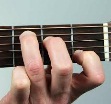 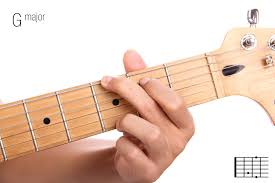 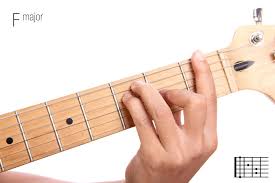 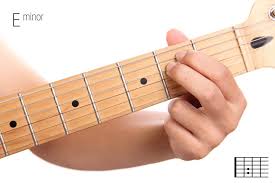 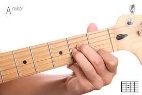 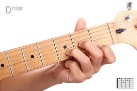 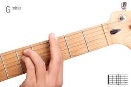 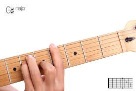 C                 G                  F                    Em                 Am              Dm              Gm               AbBaixo: Julia, treinar as seguintes notas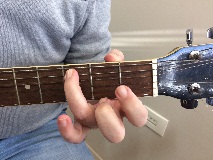 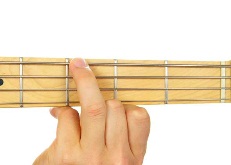 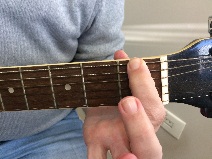 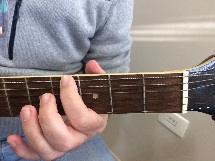 C                   	       G/Gm                               F                                      AbEm - primeira corda solta Am - segunda corda soltaDm - terceira corda solta Percussão: Beatriz, ouvir a música e batucar junto (na mesa, na perna, etc), para transferir depois para o Cajon. Observe quando o som é mais agudo e quando é mais grave.Teclado 1: Ícaro e Myara. Quem não tiver teclado, imprimir a folha (se imprimir preto ebranco, pintar as bolinhas como está a cor na figura) e praticar sobre a folha mesmo.Teclado 2: Fabrício. Se não tiver teclado, imprimir a folha (se imprimir preto ebranco, pintar as bolinhas como está a cor na figura) e praticar sobre a folha mesmo.Teclado 1 -  acordes 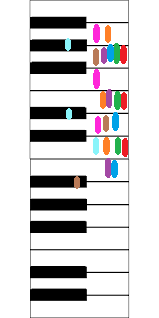 Teclado 2 - solo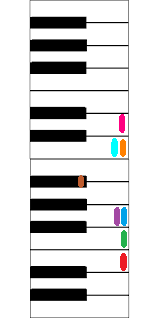 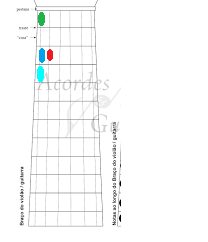 Todos juntos vamos ouvir o vídeohttps://www.youtube.com/watch?v=LEGkH3MQ3IECasinha BrancaGilson Vieira da SilvaIntro: C  F  C  F     C                             F                   CEu tenho andado tão sozinho ultimamente                  F                  C
Que nem vejo à minha frenteF                               G
Nada que me dê prazer  C                             F                 C
Sinto cada vez mais longe a felicidade                     F              C
Vendo em minha mocidade  F                         G      G
Tanto sonho perecer  F                        G               EmEu queria ter na vida simplesmente           Am               Dm
Um lugar de mato verde              G               Gm     C
Pra plantar e pra colherF                          G                Em
Ter uma casinha branca de varanda              Am             Ab
Um quintal e uma janela          G                 C        F       C      F
Para ver o sol nascer      C                          F                             Às vezes saio a caminhar pela cidade         F                C  
À procura de amizadesF                                G        G
Vou seguindo a multidãoC                              F
Mas eu me retraio olhando                 C
Em cada rosto          F                        C     
Cada um tem seu mistério F                          G        G
Seu sofrer, sua ilusãoF                        G                 EmEu queria ter na vida simplesmente       Am                  Dm
Um lugar de mato verde              G                 Gm     C           
Pra plantar e pra colher F                        G                 EmTer uma casinha branca de varanda            Am              Ab

Um quintal e uma janela          G                C             F          C         
Para ver o sol nascer